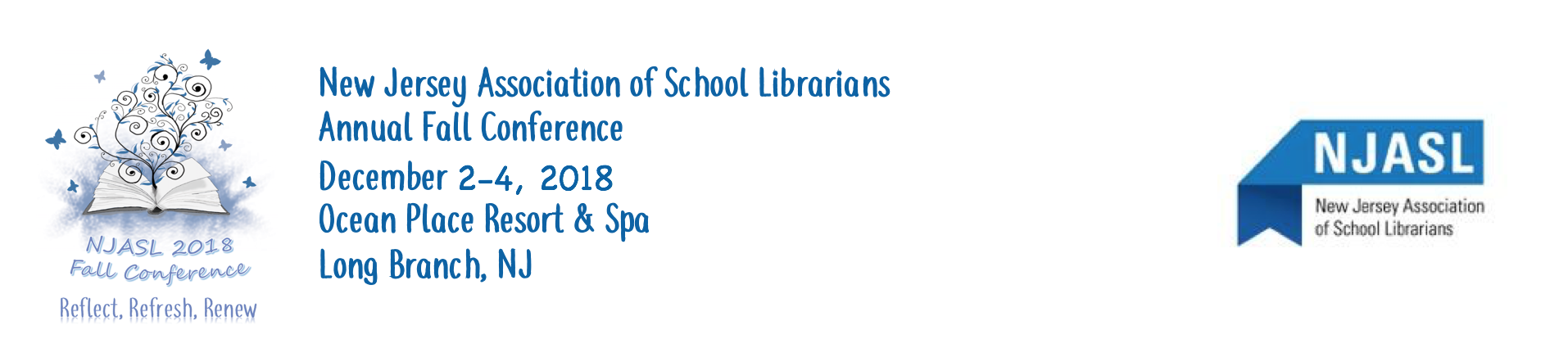 CONFERENCE 2018 EXHIBIT SPACE APPLICATIONA receipt for your reservation and additional information about drayage, booth assignments, telephone lines, electrical hookups, etc., will be sent to you in the fall.Please reserve the following exhibit space:          	Booth(s) @ $550.00 each ___________Tables(s) @ $400.00 each   __________              Amount Enclosed: _____________________FULL NAME and ADDRESS of VENDOR: PLEASE PRINT ALL INFORMATIONCompany Name:  __________________________________________________	Company Address:   ____________________________________________________     Company Phone:  ________________________________	Representative:  _________________________________________________	Representative Email:  _________________________________________Other Representative Names and Email (List on back if necessary):  _____________________________________________________________________________________________Person’s Name/Email/Phone TO RECEIVE FURTHER INFORMAION:_____________________________________________________________________________________________Type of Material to be exhibited (Please check all that apply to be listed in the conference program____ Books		 	____ Periodicals 				____ Furniture____ Hardware/AV		____ Online Databases			____ Hardware/Computer____ Automation systems	 	____ Reference Books 			____ CD / DVD____ E-Books			____ Makerspace____ Other: _________________________________________________________________TABLE/BOOTH SIGN SHOULD READ:(PRINT)_______________________________________________________________________________________Interested in presenting a User Group Session? ____yes ____no (will be assigned as session space is available)DEADLINE FOR RESERVATION (and to be in program book): October 13, 2018 Please return this application form with your check to:Leslie Blatt, c/o NJASL, P.O. Box 1460 Springfield, NJ 07081MAKE CHECKS PAYABLE TO: New Jersey Association of School Librarians (NJASL) Leslie Blatt, Exhibits Chair973-951-4152 (cell)MrsLes@aol.